СВОБОДНИ МЕСТА ЗА СТУДЕНТСКИ МОБИЛНОСТИПРЕЗ 2019/2020 АКАДЕМИЧНА ГОДИНА: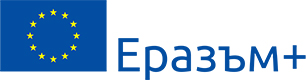 	МЕДИЦИНСКИ УНИВЕРСИТЕТ – ВАРНА„Проф. д-р Параскев Стоянов“ул. „Марин Дринов“ 55, 9002 Варнател.: 052/65 00 57, факс: 052/65 00 19e-mail: uni@mu-varna.bg, www.mu-varna.bg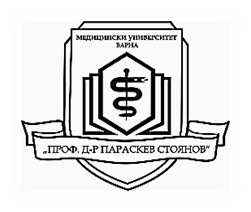 Студентски мобилности  по време на държавен стаж в 6-ти курс Медицинакандидатстват студенти от 5-ти курсСтудентски мобилности  по време на държавен стаж в 6-ти курс Медицинакандидатстват студенти от 5-ти курсСтудентски мобилности  по време на държавен стаж в 6-ти курс Медицинакандидатстват студенти от 5-ти курсСтудентски мобилности  по време на държавен стаж в 6-ти курс Медицинакандидатстват студенти от 5-ти курсСтудентски мобилности  по време на държавен стаж в 6-ти курс Медицинакандидатстват студенти от 5-ти курсСтудентски мобилности  по време на държавен стаж в 6-ти курс Медицинакандидатстват студенти от 5-ти курсСтудентски мобилности  по време на държавен стаж в 6-ти курс Медицинакандидатстват студенти от 5-ти курсСтудентски мобилности  по време на държавен стаж в 6-ти курс Медицинакандидатстват студенти от 5-ти курсСтудентски мобилности  по време на държавен стаж в 6-ти курс Медицинакандидатстват студенти от 5-ти курсСтудентски мобилности  по време на държавен стаж в 6-ти курс Медицинакандидатстват студенти от 5-ти курсСтудентски мобилности  по време на държавен стаж в 6-ти курс Медицинакандидатстват студенти от 5-ти курсСтудентски мобилности  по време на държавен стаж в 6-ти курс Медицинакандидатстват студенти от 5-ти курсСтудентски мобилности  по време на държавен стаж в 6-ти курс Медицинакандидатстват студенти от 5-ти курсСтудентски мобилности  по време на държавен стаж в 6-ти курс Медицинакандидатстват студенти от 5-ти курсСтудентски мобилности  по време на държавен стаж в 6-ти курс Медицинакандидатстват студенти от 5-ти курсДържаваДържаваДържаваГрадГрадГрадУниверситетПланирани местаПланирани местаПродължителност на стажа (в месеци)Продължителност на стажа (в месеци)Продължителност на стажа (в месеци)Продължителност на стажа (в месеци)Език, на обучениеЕзик, на обучениеБелгияБелгияБелгияБрюкселБрюкселБрюкселUniversité Libre de Bruxelles223 до 6(ХБ, ВБ)3 до 6(ХБ, ВБ)3 до 6(ХБ, ВБ)3 до 6(ХБ, ВБ)френскифренскиГерманияГерманияГерманияДрезденДрезденДрезденTechnische Universität Dresden223 до 93 до 93 до 93 до 9немскинемскиГерманияГерманияГерманияКьолнКьолнКьолнUniversität zu Köln333 до 63 до 63 до 63 до 6немскинемскиГерманияГерманияГерманияМагдебургМагдебургМагдебургOtto-von-Guericke-Universität Magdeburg223 до 63 до 63 до 63 до 6немскинемскиГерманияГерманияГерманияРостокРостокРостокUniversität Rostock223 до 93 до 93 до 93 до 9немскинемскиГерманияГерманияГерманияТюбингенТюбингенТюбингенEberhard Karls Universität Tuebingen113 до 93 до 93 до 93 до 9немскинемскиИталияИталияИталияБариБариБариUniversity оf Bari Aldo Moro333 до 93 до 93 до 93 до 9английскианглийскиИталияИталияИталияМесинаМесинаМесинаUniversity оf Messina223 до 93 до 93 до 93 до 9английскианглийскиИталияИталияИталияПадуаПадуаПадуаUniversity of Padova223 до 93 до 93 до 93 до 9английскианглийскиЛитваЛитваЛитваКаунасКаунасКаунасLithuanian University оf Health Sciences222 до 32 до 32 до 32 до 3английскианглийскиПолшаПолшаПолшаВроцлавВроцлавВроцлавWroclaw Medical University113 до 93 до 93 до 93 до 9английскианглийскиПолшаПолшаПолшаКатовицеКатовицеКатовицеMedical University of Silesia223 до 63 до 63 до 63 до 6английскианглийскиПортугалияПортугалияПортугалияКоимбраКоимбраКоимбраUniversity оf Coimbra222 до 32 до 32 до 32 до 3английски/ португалскианглийски/ португалскиРумънияРумънияРумънияКонстанцаКонстанцаКонстанцаOvidius University of Constanta223 до 63 до 63 до 63 до 6английски/френскианглийски/френскиСловенияСловенияСловенияМариборМариборМариборUniversity of Maribor223 до 93 до 93 до 93 до 9английскианглийскиТурцияТурцияТурцияОдринОдринОдринTrakya University333 до 63 до 63 до 63 до 6турски/английскитурски/английскиТурцияТурцияТурцияИзмирИзмирИзмирEge University223 до 93 до 93 до 93 до 9турски/английскитурски/английскиТурцияТурцияТурцияИстанбулИстанбулИстанбулUniversity of Istanbul223 до 93 до 93 до 93 до 9турски/английскитурски/английскиДържаваДържаваДържаваГрадГрадГрадУниверситетУниверситетПланирани местаПланирани местаПродължителност на стажа (в месеци)Продължителност на стажа (в месеци)Продължителност на стажа (в месеци)Език, на обучениеЕзик, на обучениеУнгарияУнгарияУнгарияБудапещаБудапещаБудапещаSemmelweis University 222 до 32 до 32 до 32 до 3английскианглийскиУнгарияУнгарияУнгарияСегетСегетСегетUniversity of Szeged223 до 7(ХБ, ВБ, АГ)3 до 7(ХБ, ВБ, АГ)3 до 7(ХБ, ВБ, АГ)3 до 7(ХБ, ВБ, АГ)английскианглийскиФранцияФранцияФранцияБордоБордоБордоUniversité De Bordeaux Victor Segalen333 до 6 (ХБ, ВБ)3 до 6 (ХБ, ВБ)3 до 6 (ХБ, ВБ)3 до 6 (ХБ, ВБ)френскифренскиЧехияЧехияЧехияХрадец КраловеХрадец КраловеХрадец КраловеCharles University in Prague222 до 3 (ХБ/ВБ/ДБ)2 до 3 (ХБ/ВБ/ДБ)2 до 3 (ХБ/ВБ/ДБ)2 до 3 (ХБ/ВБ/ДБ)чешки, английскичешки, английскиСтудентски летни стажове за 3-ти и 4-ти курс Медицинакандидатстват студенти от 2-ри и 3-ти курсСтудентски летни стажове за 3-ти и 4-ти курс Медицинакандидатстват студенти от 2-ри и 3-ти курсСтудентски летни стажове за 3-ти и 4-ти курс Медицинакандидатстват студенти от 2-ри и 3-ти курсСтудентски летни стажове за 3-ти и 4-ти курс Медицинакандидатстват студенти от 2-ри и 3-ти курсСтудентски летни стажове за 3-ти и 4-ти курс Медицинакандидатстват студенти от 2-ри и 3-ти курсСтудентски летни стажове за 3-ти и 4-ти курс Медицинакандидатстват студенти от 2-ри и 3-ти курсСтудентски летни стажове за 3-ти и 4-ти курс Медицинакандидатстват студенти от 2-ри и 3-ти курсСтудентски летни стажове за 3-ти и 4-ти курс Медицинакандидатстват студенти от 2-ри и 3-ти курсСтудентски летни стажове за 3-ти и 4-ти курс Медицинакандидатстват студенти от 2-ри и 3-ти курсСтудентски летни стажове за 3-ти и 4-ти курс Медицинакандидатстват студенти от 2-ри и 3-ти курсСтудентски летни стажове за 3-ти и 4-ти курс Медицинакандидатстват студенти от 2-ри и 3-ти курсСтудентски летни стажове за 3-ти и 4-ти курс Медицинакандидатстват студенти от 2-ри и 3-ти курсСтудентски летни стажове за 3-ти и 4-ти курс Медицинакандидатстват студенти от 2-ри и 3-ти курсСтудентски летни стажове за 3-ти и 4-ти курс Медицинакандидатстват студенти от 2-ри и 3-ти курсСтудентски летни стажове за 3-ти и 4-ти курс Медицинакандидатстват студенти от 2-ри и 3-ти курсГерманияГерманияГерманияДрезденДрезденДрезденTechnische Universität DresdenTechnische Universität Dresden22222немскинемскиГерманияГерманияГерманияРостокРостокРостокUniversität RostockUniversität Rostock55222немскинемскиИталияИталияИталияБариБариБариUniversity of Bari Aldo MoroUniversity of Bari Aldo Moro33222английскианглийскиИталияИталияИталияПадуаПадуаПадуаUniversity оf PadovaUniversity оf Padova55222английскианглийскиЛитваЛитваЛитваКаунасКаунасКаунасLithuanian University оf Health SciencesLithuanian University оf Health Sciences22222английскианглийскиПолшаПолшаПолшаВаршаваВаршаваВаршаваMedical University of WarsawMedical University of Warsaw33222английскианглийскиПолшаПолшаПолшаВроцлавВроцлавВроцлавWroclaw Medical UniversityWroclaw Medical University55222английскианглийскиПолшаПолшаПолшаКатовицеКатовицеКатовицеMedical University of SilesiaMedical University of Silesia22222английскианглийскиПортугалияПортугалияПортугалияКоимбраКоимбраКоимбраUniversity оf CoimbraUniversity оf Coimbra22222английски/ португалскианглийски/ португалскиРумънияРумънияРумънияКонстанцаКонстанцаКонстанцаOvidius University of ConstantaOvidius University of Constanta22222английски/френскианглийски/френскиСловенияСловенияСловенияМариборМариборМариборUniversity of MariborUniversity of Maribor22222английскианглийскиТурцияТурцияТурцияОдринОдринОдринTrakya UniversityTrakya University33222турски/английскитурски/английскиТурцияТурцияТурцияИстанбулИстанбулИстанбулUniversity of IstanbulUniversity of Istanbul22222турски/английскитурски/английскиУнгарияУнгарияУнгарияСегедСегедСегедUniversity of SzegedUniversity of Szeged22222английскианглийскиЧехияЧехияЧехияХрадец КраловеХрадец КраловеХрадец КраловеCharles University in PragueCharles University in Prague22222чешки, английскичешки, английскиДържаваДържаваДържаваГрадГрадГрадУниверситетУниверситетПланирани местаПланирани местаПродължителност на стажа (в месеци)Продължителност на стажа (в месеци)Продължителност на стажа (в месеци)Език, на обучениеЕзик, на обучениеСтудентски летни стажове за 3-ти и 4-ти курс Фармациякандидатстват студенти от 2-ри и 3-ти курсСтудентски летни стажове за 3-ти и 4-ти курс Фармациякандидатстват студенти от 2-ри и 3-ти курсСтудентски летни стажове за 3-ти и 4-ти курс Фармациякандидатстват студенти от 2-ри и 3-ти курсСтудентски летни стажове за 3-ти и 4-ти курс Фармациякандидатстват студенти от 2-ри и 3-ти курсСтудентски летни стажове за 3-ти и 4-ти курс Фармациякандидатстват студенти от 2-ри и 3-ти курсСтудентски летни стажове за 3-ти и 4-ти курс Фармациякандидатстват студенти от 2-ри и 3-ти курсСтудентски летни стажове за 3-ти и 4-ти курс Фармациякандидатстват студенти от 2-ри и 3-ти курсСтудентски летни стажове за 3-ти и 4-ти курс Фармациякандидатстват студенти от 2-ри и 3-ти курсСтудентски летни стажове за 3-ти и 4-ти курс Фармациякандидатстват студенти от 2-ри и 3-ти курсСтудентски летни стажове за 3-ти и 4-ти курс Фармациякандидатстват студенти от 2-ри и 3-ти курсСтудентски летни стажове за 3-ти и 4-ти курс Фармациякандидатстват студенти от 2-ри и 3-ти курсСтудентски летни стажове за 3-ти и 4-ти курс Фармациякандидатстват студенти от 2-ри и 3-ти курсСтудентски летни стажове за 3-ти и 4-ти курс Фармациякандидатстват студенти от 2-ри и 3-ти курсСтудентски летни стажове за 3-ти и 4-ти курс Фармациякандидатстват студенти от 2-ри и 3-ти курсСтудентски летни стажове за 3-ти и 4-ти курс Фармациякандидатстват студенти от 2-ри и 3-ти курсИталияИталияИталияБариБариБариUniversity Of Bari Aldo MoroUniversity Of Bari Aldo Moro33222английскианглийскиИталияИталияИталияРимРимРимUniversity of Rome "La Sapienza"University of Rome "La Sapienza"22222английскианглийскиМакедонияМакедонияМакедонияСкопиеСкопиеСкопиеSS. Cyril and Methodius University in SkopjeSS. Cyril and Methodius University in Skopje22222македонскимакедонскиПолшаПолшаПолшаКатовицеКатовицеКатовицеMedical University of SilesiaMedical University of Silesia22222английскианглийскиРумънияРумънияРумънияКонстанцаКонстанцаКонстанцаOvidius University of ConstantaOvidius University of Constanta22222румънски/английски/френскирумънски/английски/френскиУнгарияУнгарияУнгарияСегедСегедСегедUniversity of SzegedUniversity of Szeged22222английскианглийскиСтудентски практики за специалност Дентална медицина(държавен стаж или лятна практика)кандидатстват студенти от 2-ри, 3-ти и 5-ти курс Студентски практики за специалност Дентална медицина(държавен стаж или лятна практика)кандидатстват студенти от 2-ри, 3-ти и 5-ти курс Студентски практики за специалност Дентална медицина(държавен стаж или лятна практика)кандидатстват студенти от 2-ри, 3-ти и 5-ти курс Студентски практики за специалност Дентална медицина(държавен стаж или лятна практика)кандидатстват студенти от 2-ри, 3-ти и 5-ти курс Студентски практики за специалност Дентална медицина(държавен стаж или лятна практика)кандидатстват студенти от 2-ри, 3-ти и 5-ти курс Студентски практики за специалност Дентална медицина(държавен стаж или лятна практика)кандидатстват студенти от 2-ри, 3-ти и 5-ти курс Студентски практики за специалност Дентална медицина(държавен стаж или лятна практика)кандидатстват студенти от 2-ри, 3-ти и 5-ти курс Студентски практики за специалност Дентална медицина(държавен стаж или лятна практика)кандидатстват студенти от 2-ри, 3-ти и 5-ти курс Студентски практики за специалност Дентална медицина(държавен стаж или лятна практика)кандидатстват студенти от 2-ри, 3-ти и 5-ти курс Студентски практики за специалност Дентална медицина(държавен стаж или лятна практика)кандидатстват студенти от 2-ри, 3-ти и 5-ти курс Студентски практики за специалност Дентална медицина(държавен стаж или лятна практика)кандидатстват студенти от 2-ри, 3-ти и 5-ти курс Студентски практики за специалност Дентална медицина(държавен стаж или лятна практика)кандидатстват студенти от 2-ри, 3-ти и 5-ти курс Студентски практики за специалност Дентална медицина(държавен стаж или лятна практика)кандидатстват студенти от 2-ри, 3-ти и 5-ти курс Студентски практики за специалност Дентална медицина(държавен стаж или лятна практика)кандидатстват студенти от 2-ри, 3-ти и 5-ти курс Студентски практики за специалност Дентална медицина(държавен стаж или лятна практика)кандидатстват студенти от 2-ри, 3-ти и 5-ти курс ИталияИталияИталияМесинаМесинаМесинаUniversity оf MessinaUniversity оf Messina2222английскианглийскианглийскиМакедония Македония Македония ЩипЩипЩипGoce Delcev UniversityGoce Delcev University2222македонски, английскимакедонски, английскимакедонски, английскиСтудентски практики по време на държавен стаж в 4-ти курсспециалност Медицинска сестра и Акушеркакандидатстват студенти от 3-ти курс специалност Медицинска сестра (МС) и Акушерка (А)Студентски практики по време на държавен стаж в 4-ти курсспециалност Медицинска сестра и Акушеркакандидатстват студенти от 3-ти курс специалност Медицинска сестра (МС) и Акушерка (А)Студентски практики по време на държавен стаж в 4-ти курсспециалност Медицинска сестра и Акушеркакандидатстват студенти от 3-ти курс специалност Медицинска сестра (МС) и Акушерка (А)Студентски практики по време на държавен стаж в 4-ти курсспециалност Медицинска сестра и Акушеркакандидатстват студенти от 3-ти курс специалност Медицинска сестра (МС) и Акушерка (А)Студентски практики по време на държавен стаж в 4-ти курсспециалност Медицинска сестра и Акушеркакандидатстват студенти от 3-ти курс специалност Медицинска сестра (МС) и Акушерка (А)Студентски практики по време на държавен стаж в 4-ти курсспециалност Медицинска сестра и Акушеркакандидатстват студенти от 3-ти курс специалност Медицинска сестра (МС) и Акушерка (А)Студентски практики по време на държавен стаж в 4-ти курсспециалност Медицинска сестра и Акушеркакандидатстват студенти от 3-ти курс специалност Медицинска сестра (МС) и Акушерка (А)Студентски практики по време на държавен стаж в 4-ти курсспециалност Медицинска сестра и Акушеркакандидатстват студенти от 3-ти курс специалност Медицинска сестра (МС) и Акушерка (А)Студентски практики по време на държавен стаж в 4-ти курсспециалност Медицинска сестра и Акушеркакандидатстват студенти от 3-ти курс специалност Медицинска сестра (МС) и Акушерка (А)Студентски практики по време на държавен стаж в 4-ти курсспециалност Медицинска сестра и Акушеркакандидатстват студенти от 3-ти курс специалност Медицинска сестра (МС) и Акушерка (А)Студентски практики по време на държавен стаж в 4-ти курсспециалност Медицинска сестра и Акушеркакандидатстват студенти от 3-ти курс специалност Медицинска сестра (МС) и Акушерка (А)Студентски практики по време на държавен стаж в 4-ти курсспециалност Медицинска сестра и Акушеркакандидатстват студенти от 3-ти курс специалност Медицинска сестра (МС) и Акушерка (А)Студентски практики по време на държавен стаж в 4-ти курсспециалност Медицинска сестра и Акушеркакандидатстват студенти от 3-ти курс специалност Медицинска сестра (МС) и Акушерка (А)Студентски практики по време на държавен стаж в 4-ти курсспециалност Медицинска сестра и Акушеркакандидатстват студенти от 3-ти курс специалност Медицинска сестра (МС) и Акушерка (А)Студентски практики по време на държавен стаж в 4-ти курсспециалност Медицинска сестра и Акушеркакандидатстват студенти от 3-ти курс специалност Медицинска сестра (МС) и Акушерка (А)EстонияEстонияEстонияТалинТалинТалинTallinn Health Care CollegeTallinn Health Care College2 – МС, А222английски/рускианглийски/рускианглийски/рускиМакедонияМакедонияМакедонияБитоляБитоляБитоляUniversity St. Kliment OhridskiUniversity St. Kliment Ohridski2 – МС, А222македонскимакедонскимакедонскиНорвегияНорвегияНорвегияХаугезунд Хаугезунд Хаугезунд Western Norway University оf Applied Sciences – HVLWestern Norway University оf Applied Sciences – HVL2 – МС 333английскианглийскианглийскиТурцияТурцияТурцияОдрин Одрин Одрин Trakya UniversityTrakya University5 – МС, А222турскитурскитурскиТурцияТурцияТурцияИзмир Измир Измир Ege UniversityEge University2 – А222турскитурскитурскиТурцияТурцияТурцияИстанбулИстанбулИстанбулBiruni UniversityBiruni University4 – МС, А222турски/английскитурски/английскитурски/английскиТурцияТурцияТурцияКастамону Кастамону Кастамону Kastamonu UniversityKastamonu University2 – МС 222турскитурскитурскиСтудентски практики по време на преддипломен стаж за специалности „Здравен мениджмънт“ и „Управление на здравни грижи“ /ОКС Бакалавър/ кандидатстват студенти от 3-ти курс Студентски практики по време на преддипломен стаж за специалности „Здравен мениджмънт“ и „Управление на здравни грижи“ /ОКС Бакалавър/ кандидатстват студенти от 3-ти курс Студентски практики по време на преддипломен стаж за специалности „Здравен мениджмънт“ и „Управление на здравни грижи“ /ОКС Бакалавър/ кандидатстват студенти от 3-ти курс Студентски практики по време на преддипломен стаж за специалности „Здравен мениджмънт“ и „Управление на здравни грижи“ /ОКС Бакалавър/ кандидатстват студенти от 3-ти курс Студентски практики по време на преддипломен стаж за специалности „Здравен мениджмънт“ и „Управление на здравни грижи“ /ОКС Бакалавър/ кандидатстват студенти от 3-ти курс Студентски практики по време на преддипломен стаж за специалности „Здравен мениджмънт“ и „Управление на здравни грижи“ /ОКС Бакалавър/ кандидатстват студенти от 3-ти курс Студентски практики по време на преддипломен стаж за специалности „Здравен мениджмънт“ и „Управление на здравни грижи“ /ОКС Бакалавър/ кандидатстват студенти от 3-ти курс Студентски практики по време на преддипломен стаж за специалности „Здравен мениджмънт“ и „Управление на здравни грижи“ /ОКС Бакалавър/ кандидатстват студенти от 3-ти курс Студентски практики по време на преддипломен стаж за специалности „Здравен мениджмънт“ и „Управление на здравни грижи“ /ОКС Бакалавър/ кандидатстват студенти от 3-ти курс Студентски практики по време на преддипломен стаж за специалности „Здравен мениджмънт“ и „Управление на здравни грижи“ /ОКС Бакалавър/ кандидатстват студенти от 3-ти курс Студентски практики по време на преддипломен стаж за специалности „Здравен мениджмънт“ и „Управление на здравни грижи“ /ОКС Бакалавър/ кандидатстват студенти от 3-ти курс Студентски практики по време на преддипломен стаж за специалности „Здравен мениджмънт“ и „Управление на здравни грижи“ /ОКС Бакалавър/ кандидатстват студенти от 3-ти курс Студентски практики по време на преддипломен стаж за специалности „Здравен мениджмънт“ и „Управление на здравни грижи“ /ОКС Бакалавър/ кандидатстват студенти от 3-ти курс Студентски практики по време на преддипломен стаж за специалности „Здравен мениджмънт“ и „Управление на здравни грижи“ /ОКС Бакалавър/ кандидатстват студенти от 3-ти курс Студентски практики по време на преддипломен стаж за специалности „Здравен мениджмънт“ и „Управление на здравни грижи“ /ОКС Бакалавър/ кандидатстват студенти от 3-ти курс ХоландияМаастрихтМаастрихтМаастрихтМаастрихтMaastricht UniversityMaastricht UniversityMaastricht University222222английскиСтудентски практики по време на държавен стаж в 3-ти курсза специалности от Медицински колеж - Варнакандидатстват студенти от 2-ри курс в съответната специалностСтудентски практики по време на държавен стаж в 3-ти курсза специалности от Медицински колеж - Варнакандидатстват студенти от 2-ри курс в съответната специалностСтудентски практики по време на държавен стаж в 3-ти курсза специалности от Медицински колеж - Варнакандидатстват студенти от 2-ри курс в съответната специалностСтудентски практики по време на държавен стаж в 3-ти курсза специалности от Медицински колеж - Варнакандидатстват студенти от 2-ри курс в съответната специалностСтудентски практики по време на държавен стаж в 3-ти курсза специалности от Медицински колеж - Варнакандидатстват студенти от 2-ри курс в съответната специалностСтудентски практики по време на държавен стаж в 3-ти курсза специалности от Медицински колеж - Варнакандидатстват студенти от 2-ри курс в съответната специалностСтудентски практики по време на държавен стаж в 3-ти курсза специалности от Медицински колеж - Варнакандидатстват студенти от 2-ри курс в съответната специалностСтудентски практики по време на държавен стаж в 3-ти курсза специалности от Медицински колеж - Варнакандидатстват студенти от 2-ри курс в съответната специалностСтудентски практики по време на държавен стаж в 3-ти курсза специалности от Медицински колеж - Варнакандидатстват студенти от 2-ри курс в съответната специалностСтудентски практики по време на държавен стаж в 3-ти курсза специалности от Медицински колеж - Варнакандидатстват студенти от 2-ри курс в съответната специалностСтудентски практики по време на държавен стаж в 3-ти курсза специалности от Медицински колеж - Варнакандидатстват студенти от 2-ри курс в съответната специалностСтудентски практики по време на държавен стаж в 3-ти курсза специалности от Медицински колеж - Варнакандидатстват студенти от 2-ри курс в съответната специалностСтудентски практики по време на държавен стаж в 3-ти курсза специалности от Медицински колеж - Варнакандидатстват студенти от 2-ри курс в съответната специалностСтудентски практики по време на държавен стаж в 3-ти курсза специалности от Медицински колеж - Варнакандидатстват студенти от 2-ри курс в съответната специалностСтудентски практики по време на държавен стаж в 3-ти курсза специалности от Медицински колеж - Варнакандидатстват студенти от 2-ри курс в съответната специалностEстонияEстонияТалинТалинTallinn Health Care CollegeTallinn Health Care CollegeTallinn Health Care CollegeTallinn Health Care College1 – Зъботехник1 – Зъботехник1 – Зъботехник2 - 32 - 3английски/рускианглийски/рускиЛатвияЛатвияРигаРигаRiga Medical College of the University of LatviaRiga Medical College of the University of LatviaRiga Medical College of the University of LatviaRiga Medical College of the University of Latvia2 - Рехабилитатор2 - Рехабилитатор2 - Рехабилитатор22английскианглийскиМакедонияМакедонияБитоляБитоляUniversity St. Kliment OhridskiUniversity St. Kliment OhridskiUniversity St. Kliment OhridskiUniversity St. Kliment Ohridski2 – Рехабилитатор / Мед. лаборант2 – Рехабилитатор / Мед. лаборант2 – Рехабилитатор / Мед. лаборант22македонски/българскимакедонски/българскиПолшаПолшаКраковКраковUniversity of Physical Education in KrakowUniversity of Physical Education in KrakowUniversity of Physical Education in KrakowUniversity of Physical Education in Krakow2 - Рехабилитатор2 - Рехабилитатор2 - Рехабилитатор22английскианглийскиТурцияТурцияОдринОдринTrakya UniversityTrakya UniversityTrakya UniversityTrakya University1 - Рехабилитатор1 - Рехабилитатор1 - Рехабилитатор22турски/английскитурски/английскиПрактики за докторанти с минимален период на мобилността 2 месецаПрактики за докторанти с минимален период на мобилността 2 месецаПрактики за докторанти с минимален период на мобилността 2 месецаПрактики за докторанти с минимален период на мобилността 2 месецаПрактики за докторанти с минимален период на мобилността 2 месецаДържаваГрадУниверситетЕзик, на обучениеОбласт на знаниеГерманияРощокUniversität RostockнемскиМедицинаИталияБариUniversity оf Bari Aldo MoroанглийскиМедицинаИталияПадуаUniversity оf PadovaанглийскиМедицинаИталияРимUniversity of Rome "La Sapienza"английскиФармацияПолшаВаршаваMedical University of WarsawанглийскиМедицинаПолшаКатовицеMedical University of SilesiaанглийскиМедицина,ФармацияРумънияКонстанцаOvidius University of Constantaрумънски/английски/френскиФармацияТурцияИстанбулUniversity of Istanbulтурски/английскиМедицина,Обществено здравеопазванеТурцияИстанбулBiruni Universityтурски/английскиСестринство и акушерствоТурцияОдринTrakya Universityтурски/английскиМедицинаТурцияЪспартаSüleyman Demirel UniversityанглийскиМедицинаУнгарияСегедUniversity of SzegedанглийскиМедицина,ФармацияХоландияМаастрихтMaastricht UniversityанглийскиОбществено здравеопазване